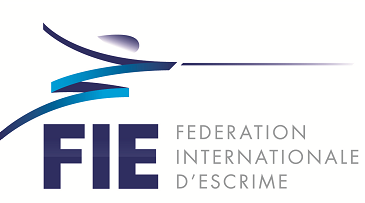 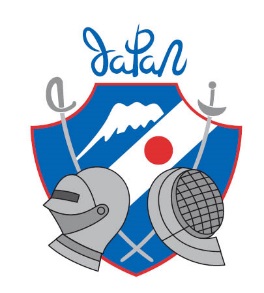 FIE Fencing Junior World CupMen’s Epee Individual Competitions Tokyo 2019wapanese Fencing Federation welcom ompetitionDate:			5 January, 2019 	Venue:		KOMAZAWA OLYMPIC PARK Indoor ball sports field1-1-1 Komazawa Koen, Setagaya-ku, TOKYO     https://www.tef.or.jp/kopgp/en_ballgame_indoor_top.jspTime Schedule:4 Jan. Fri:		13:00-17:00   Weapon Control at the venue　　　　　　　　　 15:00-18:00 　Accreditation available at the official hotels and venue.5 Jan. Sat:		09:30　　　   First round of pools followed by direct elimination		18:00         FinalOrganizer:		Japanese Fencing FederationEmail: JWC2019@fencing-jpn.jpPhone : +81-3-3481-2378  Fax: +81-3-3481-2379Entry: 		Entries must be made from the national federations through the FIE official website by the deadline mentioned in the FIE rule.Entry Fee:		Individual: EUR 25.00 per fencer The fees are to be paid at the accreditation desk in the official hotels and also a venue during competitions.Referees:            Each country is required to send referees in accordance with the FIE requirements                       Rules o.25). The names of referees must be entered via FIE.(With 5-9 fencers 1 FIE  Referee must be sent, 10 or more fencers requires 2 FIE Referees to be sent) 8. Doping:              Doping control will be done according to FIE rules.9. Accommodation: 	・　Hotel Rute-INN GOTANDA　　　　　　　　　　　　6-13-1 Nishigotanda Shinagawa-ku TOKYO 141-0031(Near JR Gotanda Station. 12 minutes on walk and 17 minutes by taxi to the 　venue)                     Price: JPY 12,000(Single room) per person per night including breakfast and tax.                          JPY 12,000(Twin room) per person per night including breakfast and tax.Hotel Asia Center of JAPAN　　　　　　　　　　　　　8-10-32 Akasaka, Minato-ku, Tokyo 107-0057　　　　　　　　　　　　  　 （Near Subway Aoyama-itchome station or Nogizaka Station. 40 minutes by subway to the venue)Price: JPY 12,000(Single room) per person per night including breakfast and tax    　　 JPY 12,000(Twin room) per person per night including breakfast and tax・ the b hotel, Sangenjyaya　　　　　　　　　　　　　　2-17-9 Taishido, Setagaya-ku, TOKYO 154-0004                        　 (Near Subway Sangenjyaya Station. 2 minutes on walk and 13 minutes by taxi to the venue)Price: JPY 16,000(Single room) per person per night including breakfast and tax    　   JPY 12,000(Twin room) per person per night including breakfast and tax・ HOTEL SUAVE SHIBUYA2-24-4 Ohashi, Meguro-ku, Tokyo 153-0044                      　   (Near Subway Ikejiri-Ohashi Station. 0 minutes on walk and 15 minutes by taxi to the venue)Price: JPY 14,000(Single room) per person per night including breakfast and tax    　　 JPY 13,000(Twin room) per person per night including breakfast and taxOfficial Website for reservation:  URL: https://kitos-001.jp/fencing-jwcme2018/Entry/RegTop.aspx?location=1Official Travel Agency: Keio Travel Agency Tokyo Central BranchMail: fencing-support@keio-kanko.co.jpThis accommodation fee does not includes transfer fee between the hotel to the venue. *Kindly contact to visit the official website no later than 7th Dec 2018.10.Visa Application:     Kindly check for a visa requirements before making your ticket reservations Those who need visa assistance or visa support, please contact the following email address not later than 7th Dec 2018.Email: fencing-support@keio-kanko.co.jp11. There is no airport transfer arrangement and shuttle bus service from hotel to the venue. Please arrange your transportation by yourself. If you need to arrange the bus from the airport to the hotel, please order through the official Website for reservation.or send the email.We are looking forward to seeing you soon in Tokyo.Sincerely yours,YUKI OTAPresident Japan Fencing Federation